Manuscript with invitation tracking number RR06 entitledImpact of blending with polystyrene on the microstructural and electrochemical properties of SiOC ceramicfor a special issue of ACTMonika Wilamowska-Zawlocka1, Magdalena Graczyk-Zajac2,31 Department of Energy Conversion and Storage, Faculty of Chemistry, Gdańsk University of Technology, Narutowicza 11/12, 80-233 Gdańsk, Poland2EnBW Energie Baden-Württemberg AG, Durlacher Allee 93, 76131 Karlsruhe, Germany3 Institut für Materialwissenschaften, Technische Universität Darmstadt, Otto-Berndt-Straße 3, 64287 Darmstadt, Germany*) e-mail: monika.wilamowska@pg.edu.pl, m.graczyk-zajac@enbw.com Supplementary Information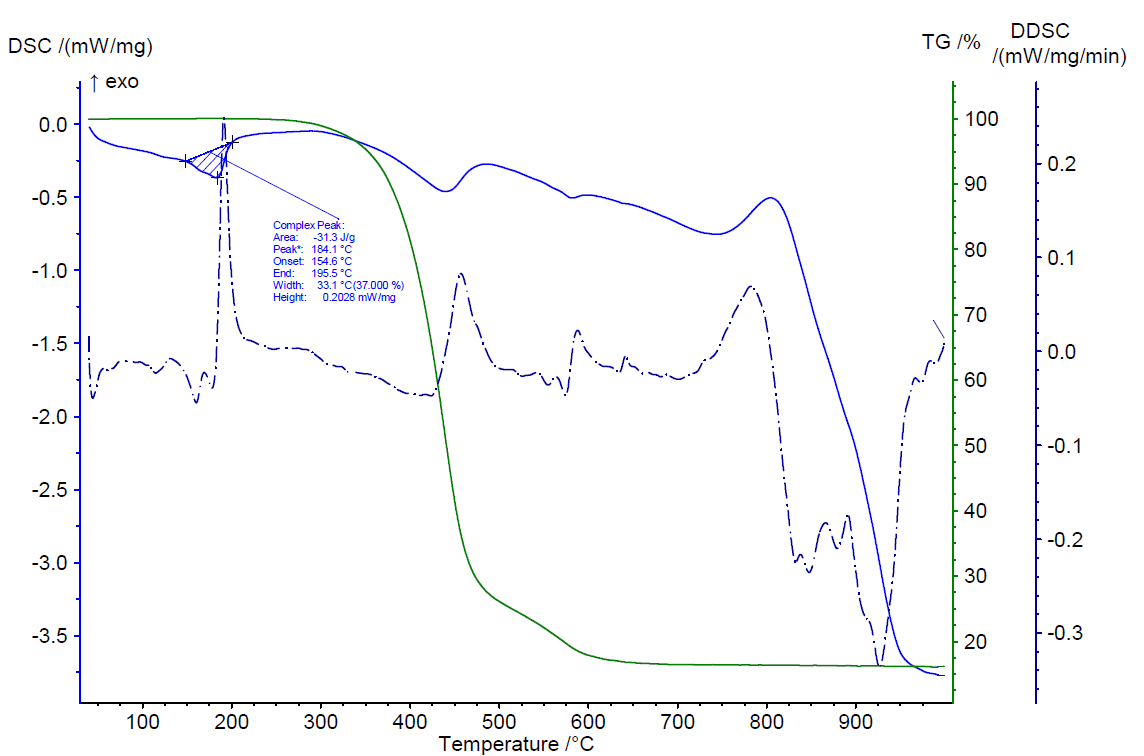 Figure S1: Termogravimentric analysis of diphenyldimethoxysilane